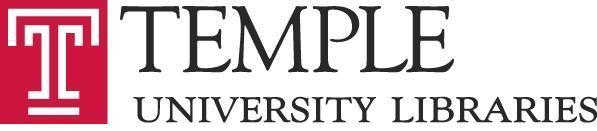 ACADEMIC ASSEMBLY OF LIBRARIANSSTEERING COMMITTEETUESDAY, January 21, 20202:00 PMCharles Library, Room 364MINUTESAttending: Joe Lucia, Brian Boling (Chair), Sarah Jones, Katy Rawdon, Rachel Appel, Stefanie Ramsay (recording)Approve Minutes of December Steering Committee MeetingApproved. Report from Continuing Education Committee, (Appel)Held three events so far: Mindful Origami led by Jessica Lydon (18 attendees), Photo, Paper, and Play led by Kim Tully and Kristina DeVoe (14 attendees), Social Styles Self-Assessment led by HR’s Eric Brunner (13 attendees).One more event planned on Art Therapy in February.Looking for facilitator for a final event on building a culture of appreciation, co-sponsored with the Diversity and Inclusion CommitteeDean’s ReportNew Faculty Reception will be a good opportunity to introduce new faculty to Library. Sara Wilson is working to display new publications of faculty.Updates from Dave Lacy on AV installation. Believe that at the end of this week, all instruction spaces will be fully operational.Still closing out the official capital projects documentation so that we can release new money for furniture and other enhancements. John Oram and Justin Hill making adjustments to ASRS storage, coordinating with Margery Sly and SCRC. Interested in whether we will see another potential budget cut in the next year. Not interested in cutting staff lines, balancing where money comes from for continuing to get the new building functional. Also aware of decreasing enrollment in certain areas.Old businessNone.New businessNone.Adjourned 2:19 pm.BB 1/23/20JL  1/23/20